Кластер: «Площади геометрических фигур».                                                Если ф= Ф, то S= S         S = S+ S+S                                                                                               =aa                                                                   a                                            a                                                                                 S=ah                                 S=0.5ah                                                                                             b                          b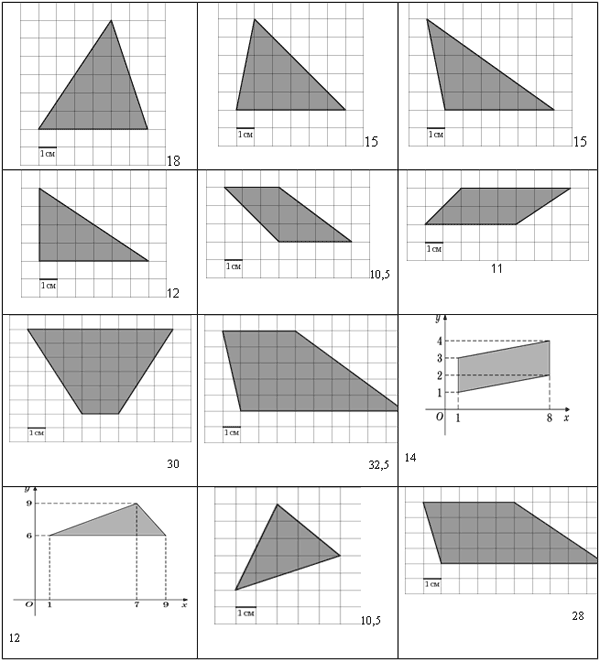 